Министерство образования и науки Республики Татарстан РЕСПУБЛИКАНСКАЯ ОЛИМПИАДА ШКОЛЬНИКОВ ПО OCHOBAM БЕЗОПАСНОСТИ ЖИЗНЕДЕЯТЕЛЬНОСТИ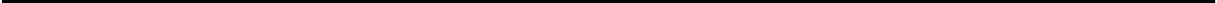 КРИТЕРИИ И МЕТОДИКА ОЦЕНКИ ВЫПОЛНЕННЫХ ОЛИМПИАДНЫХ ЗАДАНИЙ ДЛЯ 5-6 ЧЛАССОВ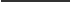 школьного этапа  Республиканской олимпиадышкольников по основам безопасности жизнедеятельности 2017-2018 учебный годКазань - 2017ЗАДАНИЯ ТЕОРЕТИЧЕСRОГО TУPAЗадание 1. Дайте  определение понятий:а) Опасная (экстремальная) ситуация — при которых возможна или уже случилась угроза жизни и здоровью хотя бы одного человека, его имуществу, жилищу или природной среде.Чрезвычайная ситуация - это обстановка на определенной территории, сложившаяся в результате аварии, опасного природного явления, катастрофы, стихийного или иного бедствия, которые могут повлечь или повлекли за собой человеческие жертвы, ущерб здоровью людей или окружающей среде, значительные материальные потери и нарушение условий жизнедеятельности людей.Оценка задания. Максимальная оценка за правильно выполненное задание — 10 баллова) за правильный ответ :более 100% оценивается в - 10 баллов;менее 50% оценивается в - 5 балл;6) при отсутствии правильных ответов баллы не начисляются.Задание 2. Заполните схему факторов выживания в природных условиях.ЛИЧНОСТНЫИ ФАКТОР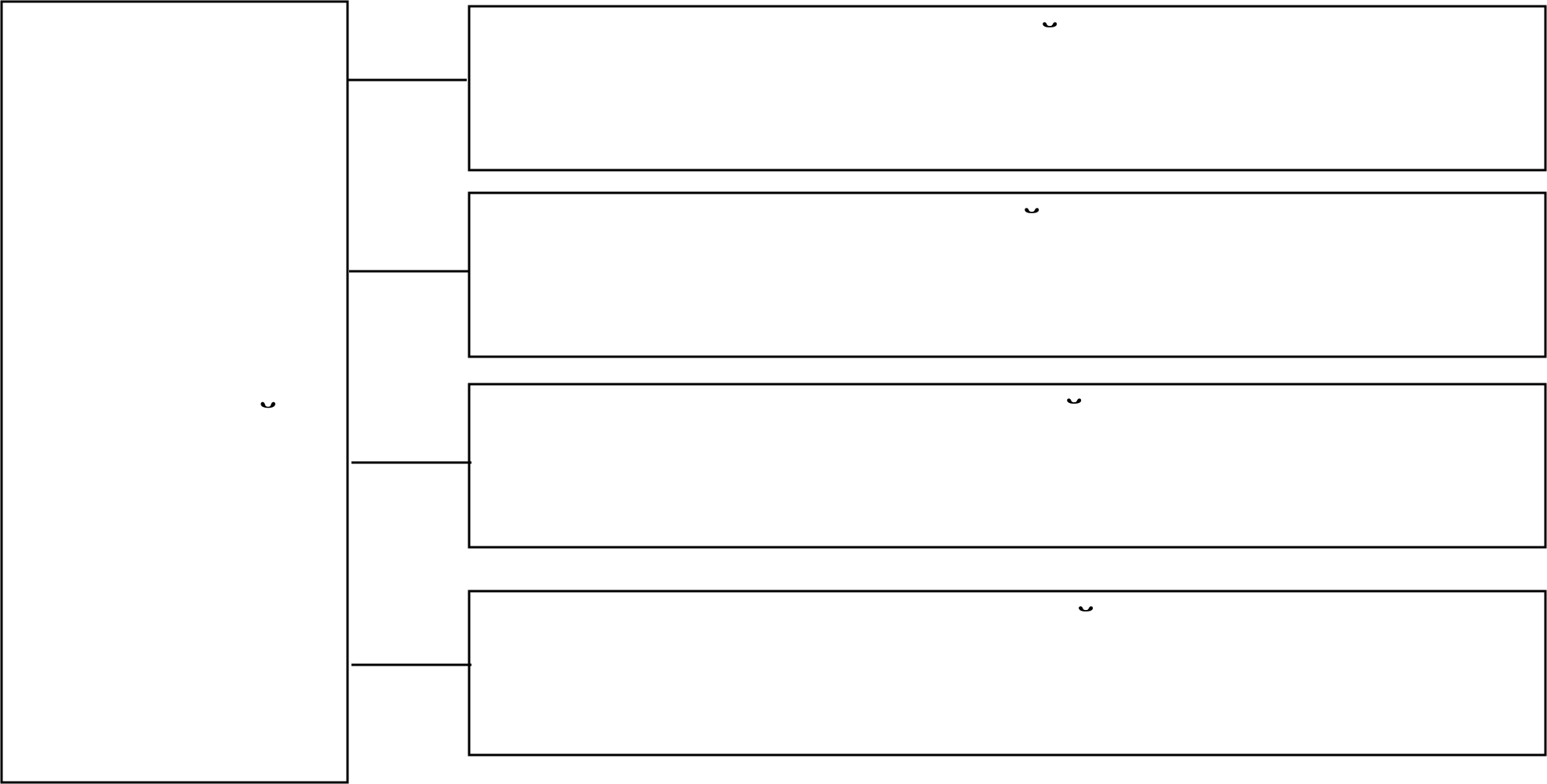 Факторы выживания в природнои средеПРИРОДНЫИ ФАКТОРМАТЕРИАЛЬНЫИ ФАКТОРПОСТПРИРОДНЫИ ФАКТОРОценка задания. Максимальная оценка за правильно выполненное задание — 10 баллов(no 2 балла за каждый правильный ответ и за знаниевый компонент 2 балла). При отсутствии правильных и не указанных ответов, баллы не начисляются.Задание 3. Впишите в правых окошках название (значение) изображенных знаков  пожарной безопасности.Запрещено курить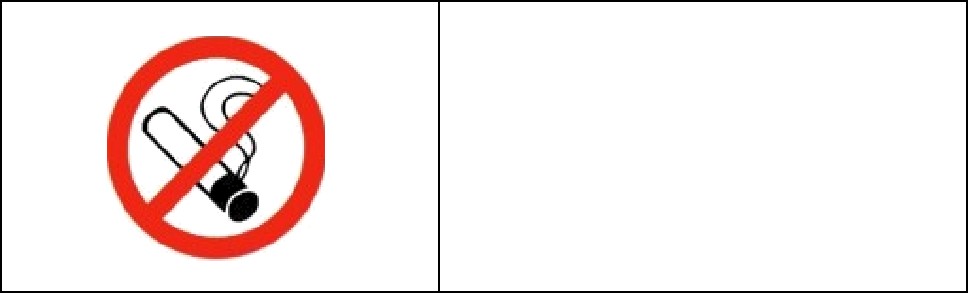 пожарнои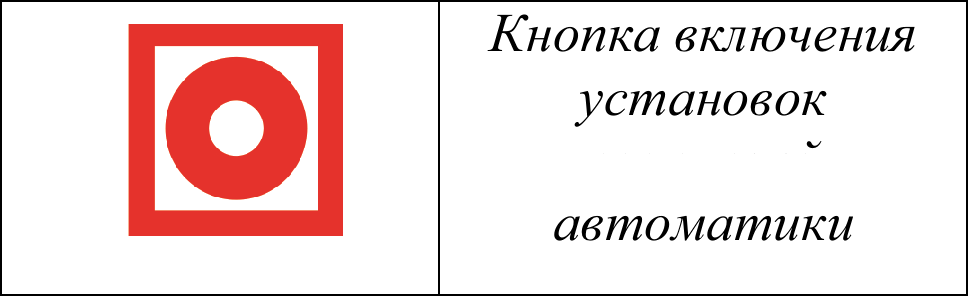 ПожарныйНаправление вниз к эвакуационному выходу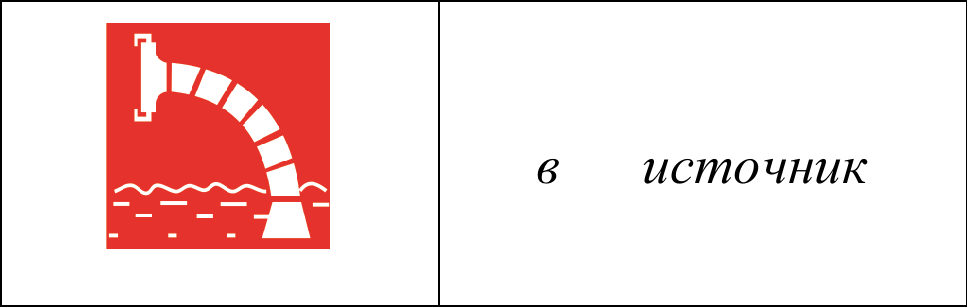 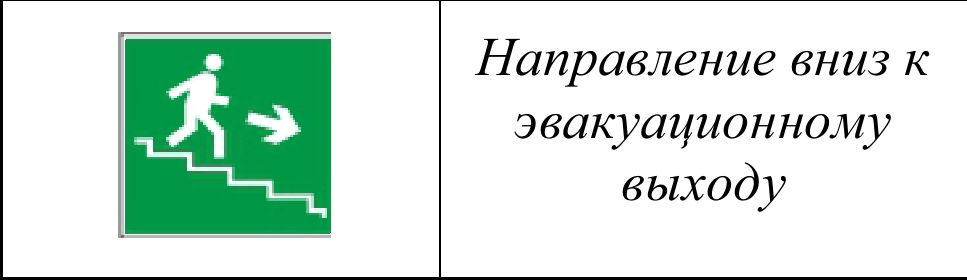 Пункт, место сбора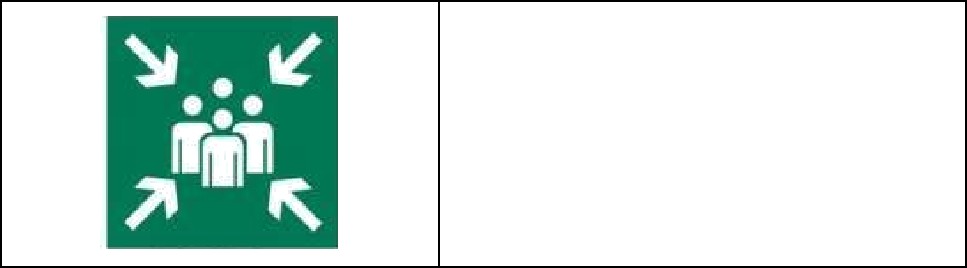 Оценка задания. Максимальная оценка за правильно выполненное задатіе — ïfi баллов (по 2 балла за каждый правильный ответ). При отсутствии правильных и не указанных ответов, баллы не начисляются.Задание 4. Заполните таблицу указав какие опасные ситуации возможны в доме (квартире).Оценка задания. Максимальная оценка за правильно выполненное задатіе — ïfi баллов(no 1 баллу за каждый правильный ответ и за знаниевый компонент 4 балла). При отсутствииЗадание 5. Для передачи информации спасателям, можно использовать и специальные знаки международной кодовой таблицы символов. Укажите стрелками соответствие значений представленных  знаков.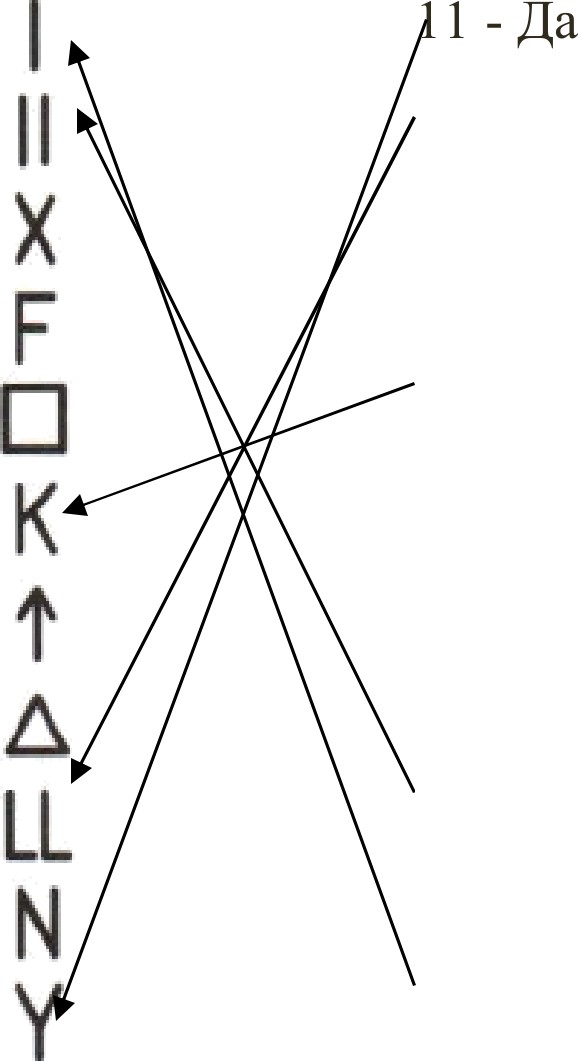 9 - Все в порядке3 - не можем дальше двигаться 4 — Необходима вода и еда— Скажите направление к спасению 5 - Необходимы карта и компас— Следуем в этом направлении— Здесь можно безопасно совершить посадку 2 - необходимы медикаменты10 — Нет1 - нужен врачОценка задания. Максимальная оценка за правильно выполненное задание — 10 баллов( по 2 балла за каждый правильный ответ). При отсутствии правильных и не указанных ответов, баллы не начисляются.Задание 6. Заполните схему, вписав основные факторы, влияющие на безопасность туризма.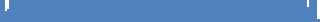 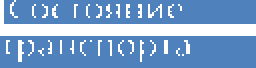 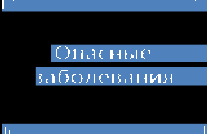 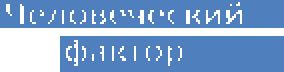 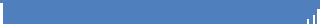 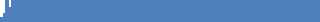 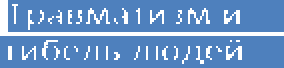 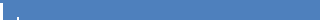 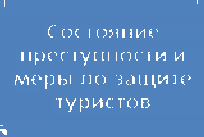 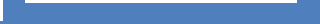 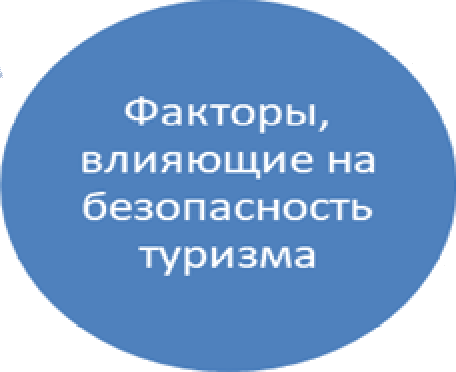 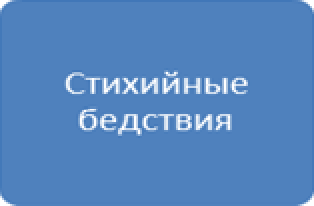 Оценка задания. Максимальная оценка за правильно выполненное задание — 10 баллов(no 1 баллу за каждый правильный ответ и за знаниевый компонент 3 балла). При отсутствии правильных и не указанных ответов, баллы не начисляются.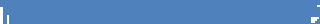 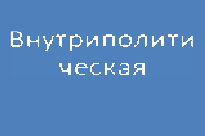 Задание 7. Воздействие температуры выше +42 градусов Цельсия приводит к поврещдению, которое называют термическим ожогом. Укажите, какая степень ожога на каждой картинке.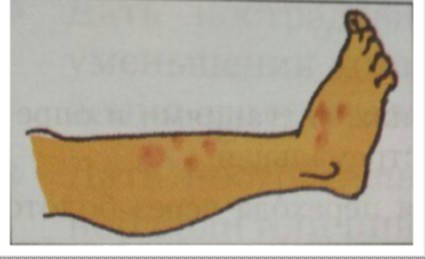 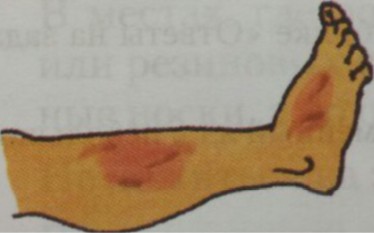 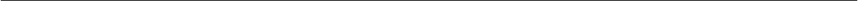 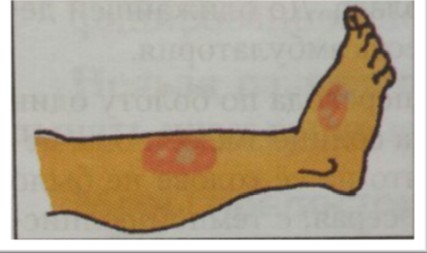 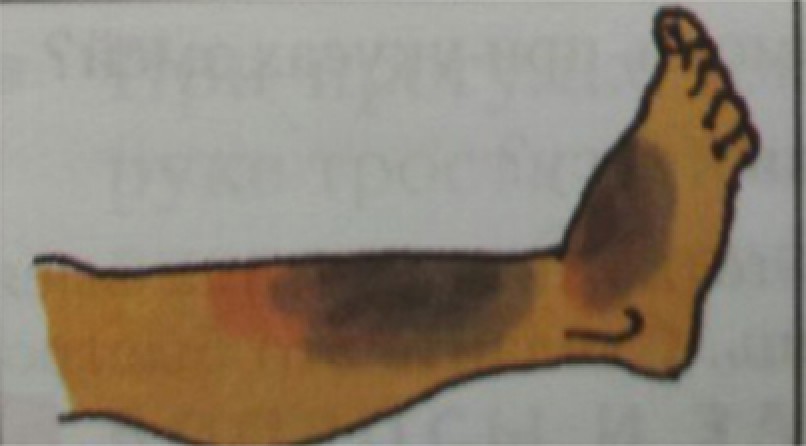 Оценка задания. Максимальная оценка за правильно выполненное задание — 10 баллов(no 2 балла за каждый правильный ответ и за знаниевый компонент 2 балла). При отсутствииЗАДАНИЯ ТЕОРЕТИЧЕСRОГО TУPA (Блок тестирования) Матрица ответов на тестовые заданияПримечание:а) при оценке заданий, 0 баллов выставляется за неправильные ответы, а также, если участником отмечено большее количество ответов, чем предусмотрено (в том числе правильные) или все ответы;6) при отсутствии правильных ответов, а также если ответы не отмечены балті не начисляютсяЗначение опасной ситуацииПричины возникновенияопасных ситуацийПожарВ результате неисправности электропроводки илиэлектротехники, неосторожное  обращение  с огнем;Взрыв газаВ результате утечки газа из-за оставленной невыключенной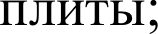 ЗатоплениеВ результате неисправности водопровода или из-занезакрытого  крана, неисправной  стиральной машины;ОтравлениеГазом или  химическими препаратами;Поражениеэлектрическим токомИз-за нарушения правил безопасности при использовании электроприборами  и  электрооборудованием;РазрушениестроительныхконструкцийВ результате землетрясения  или взрыва;Номер теста12345	65	678910Верный ответвггв6	г6	гв6а6Номер теста1112131415	1615	1617181920Верный ответг6а66	66	6ва6гНомер теста2122232425Верный ответв6, га, г6, в,6, г